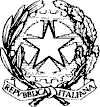 Ministero dell’Istruzione e del MeritoIstituto d’Istruzione Superiore “Confalonieri - De Chirico” Istituto Professionale di Stato per i Servizi Commerciali Istituto Tecnico Tecnologico Grafica eComunicazioneLiceo ArtisticoVia B. M. de Mattias, 5 - 00183 Roma - Tel. 06121122085/86 – CF 80200610584E-mail: rmis09700a@istruzione.it - Pec: rmis09700a@pec.istruzione.itOggetto: scrutinio finale a.s. 2022/23: sospensione del giudizio (ai sensi del D.M. n. 80 del 03/10/2007 e art. 7 dell’OM 92/2007)Si comunica che il Consiglio di Classe, in sede di scrutinio finale, ha deliberato la sospensione del giudizio finale di Vostro/a figlio/a considerato che, pur in presenza di valutazione insufficiente nelle discipline sotto elencate (debiti formativi), ha ritenuto possibile:· il raggiungimento, prima dell’inizio del prossimo anno scolastico, di un livello minimo di conoscenze e competenze nelle stesse discipline utile al proficuo inserimento nella classe successiva;· il raggiungimento degli obiettivi formativi e di contenuto propri della/delle materia/e sotto precisata/e, seguendo proficuamente il programma di studio indicato dal consiglio di classe e a condizione che lo studente durante il periodo estivo si dedichi seriamente al recupero delle lacune rilevate e si impegni in modo adeguato alla frequenza del corso di recupero (se organizzato dalla scuola) o ad uno studio autonomo mirato.Di seguito vengono indicate le materie con debito formativo; le schede relative alle carenze con tutte le informazioni necessarie per il recupero sono disponibili nel registro elettronico.Compatibilmente con le risorse finanziarie della Scuola, saranno (eventualmente) attivati interventi didattici finalizzati al recupero dei debiti formativi. I calendari degli interventi di recupero e delle verifiche saranno pubblicati sul sito della scuola.Ogni alunno con giudizio sospeso ha l’obbligo di sottoporsi alle verifiche che si effettueranno in base al calendario che sarà pubblicato sul sito della scuola appena disponibile.Si ricorda che le attività di recupero organizzate dalla Scuola sono un ausilio e che in ogni caso lo studente deve curare autonomamente lo studio delle suddette discipline. Inoltre, per i debiti relativi a discipline per le quali non sarà possibile organizzare attività di recupero dovrà provvedere autonomamente la famiglia.Secondo quanto previsto dall’art. 4 della OM. citata in oggetto, le famiglie che non intendono avvalersi di tali attività, devono comunicarlo tempestivamente, per iscritto, alla Scuola.La preghiamo, pertanto, di compilare, firmare e restituire nel più breve tempo possibile la dichiarazione allegata alla presente comunicazione.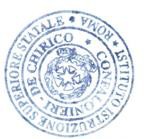 Il Coordinatore di classe____________________							Il Dirigente Scolastico									Prof.ssa Maria Catapano									Firma autografa omessa ai sensi									dell’art. 3 del D. Lgs. n. 39/1993ALL.1Roma, _____________________Ai Sign.Ai Sign.Ai Sign.Ai Sign.Genitori dell’alunna/oGenitori dell’alunna/oClasseSezioneMateriaVoto123